Пресс-релиз«РусАртСтиль»: мода на традиции!      Всероссийская выставка-ярмарка народных мастеров, художников и дизайнеров                 Древние берестяные иконы (!) из Великого Новгорода                 Художественные произведения  из бивня мамонта!Боярские костюмы XXI века!          Экзотические fashion-показы от дизайнеров Якутии, Кыргызстана и    Монголии!Знаменитая ростовская финифть! 	Это и многое другое можно будет увидеть на III Всероссийской выставке-ярмарке народных мастеров, художников и дизайнеров «РусАртСтиль», которая пройдет   с 10 по 14 февраля 2021 г. на престижной выставочной площадке «Гостиный Двор», самом центре Москвы, у стен Кремля (ул. Ильинка, д. 4).     	Участниками выставки станут более 450 предприятий, объединений, творческих союзов, а также мастеров, ремесленников и дизайнеров из 40 регионов России. Авторская керамика и фарфор; лаковая миниатюра; эмальерное искусство; художественная обработка стекла, металла, камня; резьба по дереву и кости; кружевоплетение и вышивка; живопись; ювелирные изделия; предметы интерьера и декора; авторская, дизайнерская, этническая одежда и аксессуары... Коллективные стенды представят работы предприятий и мастеров из республик Карелия и Бурятия;   Калужской, Саратовской, Пермской  областей и других регионов России.           «Изюминкой» культурной программы станет серия специальных fashion-показов. Современную моду и авторское переосмысление традиций народного костюма представят известные российские модельеры: Валентина Аверьянова, Надежда Шибина, Валентина Мельникова и «Ассоциация модельеров России», Сергей Глебушкин. Впервые, в рамках выставки пройдет праздник моды, дизайна и ремесел единства многонациональной культуры народов Евразийского пространства - «Этноподиум» от Евразийской Ассоциации этнодизайнеров и Ассоциации модельеров России. В нем примут участие  яркие и уже заявившие о себе в Европе  дизайнеры  из  республик  Саха (Якутия) ,Татарстана, Алтая, Крыма, Башкортостана, Брянской и Иркутской областей, Москвы, а также     дизайнеры  стран  СНГ:     Узбекистана, Кыргызстана, Казахстана и даже Монголии.  Посетители  увидят  новые и оригинальные коллекции (около 30 показов), а также гала-показ финалистов конкурса, поучаствуют на мастер-классах от профессиональных дизайнеров.        В рамках деловых мероприятий выставки вы узнаете:                               - какие «НЕ-женские профессии сможет освоить любая женщина за 2 месяца»                             - как выглядит «казахская юбка белдемше»                              - «историю Шапки Салавата Юлаева» и многое другое. Гостей ждут  также творческие встречи и презентации.  Выставка «РусАртСтиль» станет масштабным арт-событием, популяризирующим как традиционные аутентичные изделия народных художественных промыслов и ремесел, так и современные авторские работы молодых и талантливых мастеров со всей России. «Мода на традиции» - девиз мероприятия!Проект проходит при поддержке Министерства промышленности и торговли РФ, Межрегиональной общественной организации «Творческий союз художников декоративно-прикладного искусства», Ассоциации организаций народных художественных промыслов, ремесленников и художников «Наследие и Традиции».     Предприятия народных промыслов, мастера, художники, дизайнеры представят свои лучшие произведения, которые можно будет не только увидеть, но и приобрести. Мастера по художественной обработке стекла объединятся в специализированном коллективном проекте «Про стекло» и порадуют гостей выставки необычными авторскими подарками. Известный российский художник Владимир Пронин, являющийся ярким представителем нового русского авангарда и основателем «орнаментального неосимволизма», познакомит с уникальной экспозицией «Новые краски России».  	«Дом русской одежды Валентины Аверьяновой» представит экспозицию своих работ, включая современные боярские костюмы XXI века,  в том числе, костюма «Красная Москва», в декоре которого использована вышивка золотом, камнями.  Каждый день проекта «РусАртСтиль» будет наполнен удивительными открытиями!Посетители увидят   показы коллекций одежды, аксессуаров, а также выступление творческих исполнителей и коллективов с интермедийными постановками и театральными скетчами.  И, конечно же, посетителей ждет креативная  фотозона.   Посетив выставку, гости по сути увидят сразу две масштабные экспозиции! Проект «РусАртСтиль» пройдет   в рамках Художественно-промышленной выставки - форума «Уникальная Россия», цель которой показать Россию, как страну возможностей, хранящей традиции культуры своего многонационального народа.   Гостей ждут более 30 арт-проектов , презентации проектов Фонда развития художественной промышленности и ювелирного искусства, посвященных 300-летию Российской Империи, документально-художественный проект «Триумф Российской художественной промышленности и ювелирных фирм на Всероссийских и Всемирных выставках 19 начала 20 веков», проект с Торжокскими золотошвейными мастерскими «Кокошник – национальный символ России», презентация фотопроекта одного из лучших фотографов России Андрея Бронникова, показывающего уникальную красоту природы нашей страны, Православная экспозиция, посвященная 800-летию со дня рождения Благоверного князя Александра Невского, Выставка «Штрихи Победы в лицах», фотовыставка Русского географического общества «Самая красивая страна» и многое другое! Здесь же можно будет увидеть Золотой кубок Гагарина - главный трофей Континентальной Хоккейной Лиги, созданный ювелиром Владимира Майзеля. «РусАртСтиль» в «Гостином дворе» – это настоящие событие со множеством положительных эмоций, полезных встреч и деловых контактов, приобретений и интересных идей.  МЕСТО ПРОВЕДЕНИЯ:г. Москва, ВК «Гостиный Двор», ул. Ильинка, д.4  (метро «Китай-город», «Площадь революции»,«Театральная»). Схема  и подробная программа  на сайте www.expo-resurs.ruВремя работы:10 -13 февраля  11:00-20:0014 февраля        11:00-19:00Вход на выставку платный. Подробнее : www.expo-resurs.ru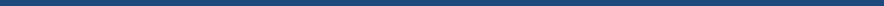 ОРГАНИЗАТОР:ООО «Экспоресурс - выставки и конференции»тел:  + 7 925-278-54-37; +7 916 130- 53- 22 ; +7 985 051 64 01#РусАртСтильe-mail: exporesurs@yandex.ru                                                           www.expo-resurs.ruМы в cоц.сетях: @rusartstyle   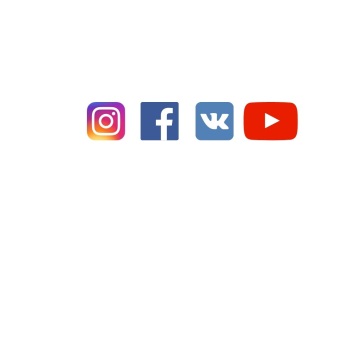 